Форма заявленияПредседателю ГЭКНенецкого автономного округа______________________фамилияимяотчествоНаименование документа, удостоверяющего личность _______________________________________________________________________Контактный телефон_____________________ СНИЛС________________________,выпускник прошлых лет         обучающийся СПО        обучающийся иностранной                                                                                            образовательной организации                       прошу зарегистрировать меня для участия в итоговом сочинении (отметить дату участия в итоговом сочинении):04.12.2019          05.02.202006.05.2020в целях использования его результатов при приеме на обучение в образовательные организации высшего образования.Прошу для написания итогового сочинения создать условия, учитывающие состояние здоровья, особенности психофизического развития, подтверждаемые:        Копией рекомендаций психолого-медико-педагогической комиссии    Оригиналом или заверенной в установленном порядке копией справки, подтверждающей факт установления инвалидности, выданной федеральным государственным учреждением медико-социальной экспертизы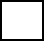 Указать дополнительные условия, учитывающие состояние здоровья, особенности психофизического развития       Увеличение продолжительности написания итогового сочинения на 1,5 часа(иные дополнительные условия/материально-техническое оснащение, учитывающие состояние здоровья, особенности психофизического развития, сдача итогового сочинения  в устной форме по медицинским показаниям и др.)Согласие на обработку персональных данных прилагается.C Порядком проведения и проверки итогового сочинения (изложения)                    ознакомлен (-а).Подпись заявителя   ______________/________________(Ф.И.О.) «____» _____________ 20___ г.Регистрационный номер__________заявление.заявление.заявление.заявление.заявление.заявление.заявление.заявление.заявление.заявление.заявление.заявление.заявление.Я,Дата рождения:чч.мм.ггСерияНомерПол:МужскойЖенский